SAINTGITS COLLEGE OF APPLIED SCIENCESMODEL INTERNAL ASSESSMENT EXAMINATION, SEPTEMBER2019Open course-Semester 5Computer Fundamentals.Internet and MS OfficeTotal	: 80 marks								Time:3HoursSection AAnswer any 10 questions. Each question carries 2 marks.1.What is a network?2.What is an OS?3.What is URL?4.What is webserver?5.What is www?6.What is intranet?7.What is IP addressing.?8.What is a Handout.?9.How to add chart in Excel.?                            10.List out any five functions in excel.11.Explain goal seeking in excel.12.Explain Advantages of internet.			                                                       (10x2=20)                          		        Section BAnswer any six of the following. Each question carries 5 marks.13.Write about different types of os?14.Explain the parts of a computer with a neat diagram. 15.Write about web browsers?16.Write about the different parts of a url?17.Write about the home panel in word?18.Explain TCP/IP.19.Explain the  features and Components of MS Excel.20.Explain steps to add multimedia and animation in  Powerpoint.21.Explain steps to add slide transitions in MS Powerpoint.									                                                                                                         (6x5=30)Section C.Answer any two of the following.Each question carries 15 marks22.Explain the  features and Components of word.23.Write about  the generation of computers.24.Explain Pivot table in excel in detail.25.Explain Client server communication.                                                                                                 (15x2=30)_____________________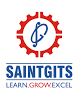 Name   ……………………………Roll No ……………………….